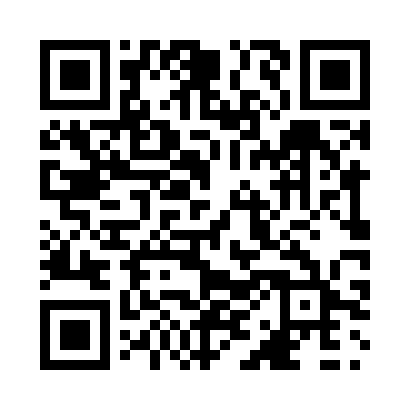 Prayer times for Vyner, Ontario, CanadaMon 1 Jul 2024 - Wed 31 Jul 2024High Latitude Method: Angle Based RulePrayer Calculation Method: Islamic Society of North AmericaAsar Calculation Method: HanafiPrayer times provided by https://www.salahtimes.comDateDayFajrSunriseDhuhrAsrMaghribIsha1Mon4:075:541:336:519:1210:582Tue4:085:551:336:519:1210:583Wed4:095:551:336:519:1110:574Thu4:105:561:346:519:1110:575Fri4:115:561:346:519:1110:566Sat4:125:571:346:519:1110:567Sun4:135:581:346:519:1010:558Mon4:145:581:346:509:1010:549Tue4:155:591:346:509:0910:5310Wed4:166:001:356:509:0910:5211Thu4:176:011:356:509:0810:5112Fri4:186:021:356:509:0810:5113Sat4:206:021:356:499:0710:5014Sun4:216:031:356:499:0610:4815Mon4:226:041:356:499:0610:4716Tue4:236:051:356:489:0510:4617Wed4:256:061:356:489:0410:4518Thu4:266:071:356:489:0410:4419Fri4:286:081:356:479:0310:4320Sat4:296:091:356:479:0210:4121Sun4:306:091:356:469:0110:4022Mon4:326:101:366:469:0010:3923Tue4:336:111:366:458:5910:3724Wed4:356:121:366:458:5810:3625Thu4:366:131:366:448:5710:3426Fri4:386:141:366:448:5610:3327Sat4:396:151:366:438:5510:3128Sun4:416:161:366:438:5410:3029Mon4:426:171:356:428:5310:2830Tue4:446:181:356:418:5210:2731Wed4:456:191:356:408:5110:25